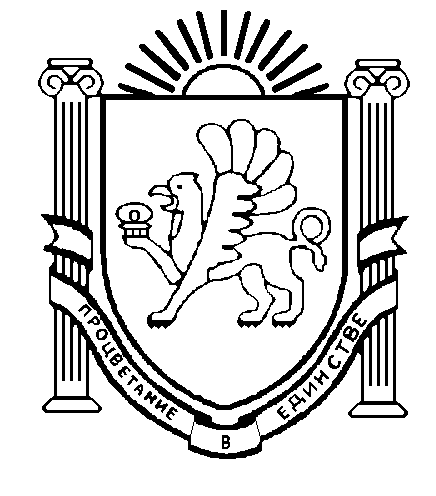 МУНИЦИПАЛЬНОЕ БЮДЖЕТНОЕ ОБРАЗОВАТЕЛЬНОЕ УЧРЕЖДЕНИЕДОПОЛНИТЕЛЬНОГО ОБРАЗОВАНИЯ«ЦЕНТР ДЕТСКОГО И ЮНОШЕСКОГО ТВОРЧЕСТВА»«_27» февраля 2018 г.									№ 60       Руководителям МБОУМБОУ ДО «Центр детского и юношеского творчества» направляет для изучения и практического применения в работе письмо Академии биоресурсов и природопользования (структурное подразделение) ФГАУ ВО «Крымский федеральный университет им. В.И. Вернадского» о проведении 03.03.2018 г. Дня открытых дверей. Информацию об учащихся, планирующих принять участие в мероприятии, просим направлять в МБОУ ДО «ЦДЮТ» в электронном виде на адрес frant-morbicr@mail.ru в срок до 28.02.2018 г. (до 16.00 ч.).Директор								Т.Н. КириякМорбицр+7978-8663212						e-mail: cdyt2007@gmail.comhttp://cdyt.lbihost.ru297505, Симферопольский район,с. Мирное, ул. Стадионная, 22тел.: (0652) 316-216факс: (0652) 316-216